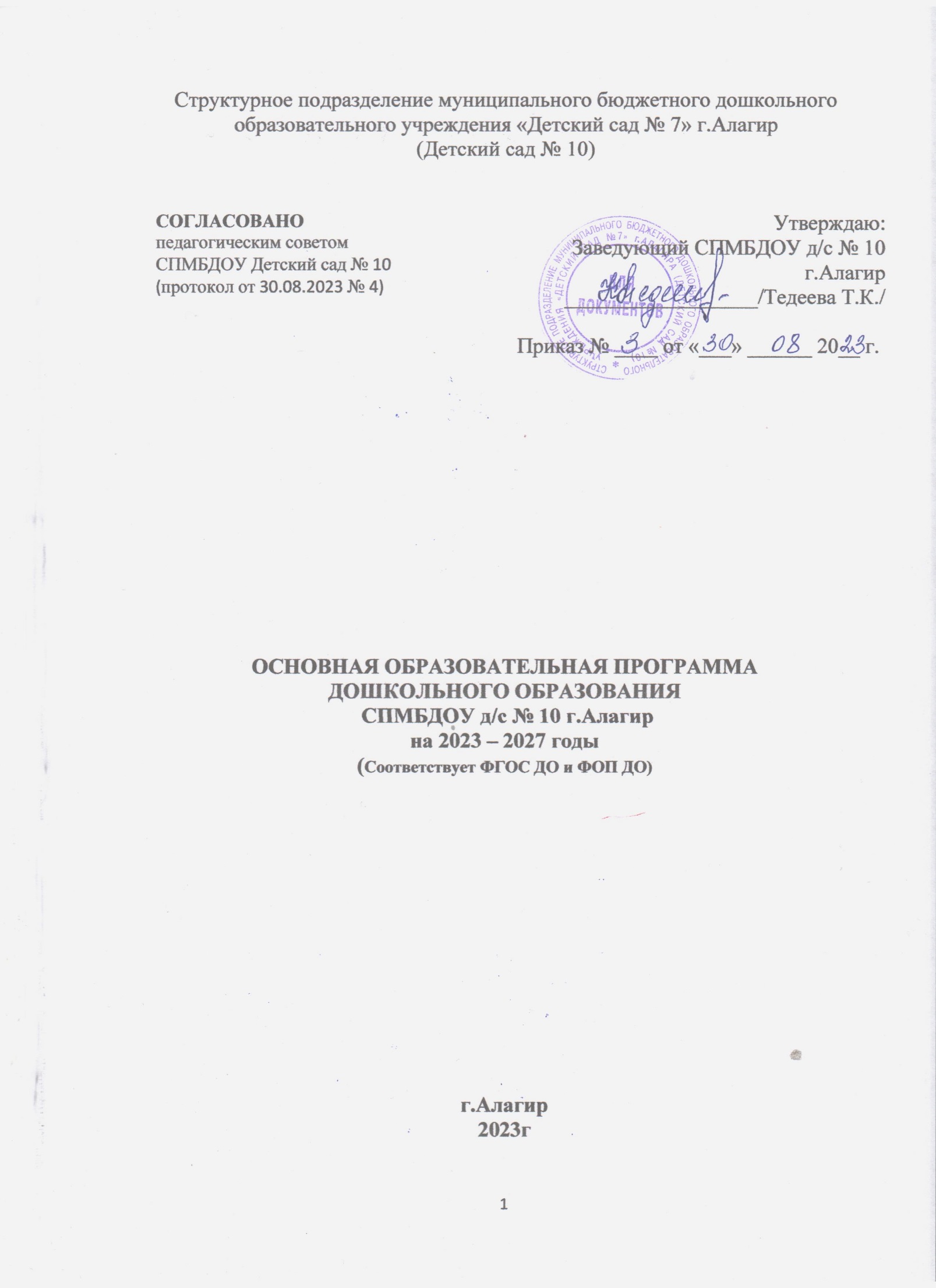          Пояснительная записка.Рабочая программа воспитания (далее Программа)	является обязательным компонентом основной образовательной программы филиала муниципального бюджетного дошкольного образовательного учреждения «Детский сад № 7» г.Алагир в с.В.Бирагзанг (далее ДОУ) и реализуется в рамках основной образовательной программы дошкольного образования, она призвана помочь всем участникам образовательных отношений реализовать воспитательный потенциал совместной деятельности.Программа осуществляет воспитательный процесс на уровне дошкольного образования на основе требований Федерального Закона№ 304-ФЗ от 31.07.2020 «О внесении изменений в Федеральный закон «Об образовании в Российской Федерации» по вопросам воспитания обучающихся», с учетом Плана мероприятий по реализации в 2021-2025 годах Стратегии развития воспитания в Российской Федерации на период до 2025 г и преемственности целей, задач Примерной программы воспитания для общеобразовательных организаций, одобренной решением Федерального учебно-методического объединения по общему образованию (протокол от «01» июля 2021 № 2/21)Программа основана на воплощение национального воспитательного идеала, который понимается как высшая цель образования, нравственное (идеальное) представление о человеке, на воспитание, обучение и развитие которого направлены усилия основных субъектов национальной жизни.Реализация программы воспитания направлена на достижение цели и результатов воспитания, личностного развития детей дошкольного возраста, которые определены в соответствии с Конституцией Российской Федерации и нашли отражение в формировании личностных качеств гражданина, необходимых для сохранения и передачи ценностей следующим поколениям при разработке Программы воспитания учитывались ключевые идеи Концепции духовно- нравственного развития и воспитания личности гражданина России:воспитание и развитие личности Гражданина России является общим делом;непрерывность и преемственность процесса воспитания и развития личностинаправленность результатов воспитания и развития личности в будущее;воспитание человека в процессе деятельности;единство и целостность процесса воспитания и развития личности; Целевые ориентиры рассматриваются как возрастные характеристики возможных достижений ребенка, которые коррелируются с портретом выпускника ДОУ и с базовыми ценностями.Для того чтобы эти ценности осваивались ребёнком, они должны найти свое отражение в основных направлениях воспитательной работы ДОУ.        Ценности Родины и природы лежат в основе патриотического направления          воспитания.Ценности человека, семьи, дружбы, сотрудничества лежат в основе         социального направления воспитания.         Ценность знания лежит в основе познавательного направления воспитания.Ценность здоровья лежит в основе физического и оздоровительного направления воспитания.        Ценность труда лежит в основе трудового направления воспитания.Ценности культуры и красоты лежат в основе этико-эстетического направления воспитанияРаздел I. Целевые ориентиры и планируемые результаты1.1. Цель программы воспитания:Социально –педагогическая поддержка становления и развития высоконравственного, ответственного, творческого, инициативного, компетентного гражданина России.Объединение обучения и воспитания в целостный образовательный процесс на основе духовно- нравственных и социокультурных ценностей и принятых в обществе правил, и норм поведения в интересах человека, семьи, общества.Задачи	программы воспитания:Задачи воспитания соответствуют основным направлениям воспитательной работыЗадачи воспитания, соответствующие основным направлениям воспитательной работы в фМБДОУ д/с № 7 в с. В.БирагзангПринципы построения Программы воспитанияПрограмма воспитания руководствуется принципами ДО, определенными ФГОС ДО.принцип гуманизма. Приоритет жизни и здоровья человека, прав и свобод личности, свободного развития личности; воспитание взаимоуважения, трудолюбия, гражданственности, патриотизма, ответственности,	правовой	культуры, бережного отношения к природе и окружающей среде, рационального природопользования;принцип ценностного единства и совместности. Единство ценностей и смыслов воспитания, разделяемых всеми участниками образовательных отношений, содействие, сотворчество и сопереживание, взаимопонимание и взаимное уважение;принцип общего культурного образования. Воспитание основывается на культуре и традициях России, включая культурные особенности региона;принцип следования нравственному примеру. Пример как метод воспитания позволяет расширить нравственный опыт ребенка, побудить его к открытому внутреннему диалогу, пробудить в нем нравственную рефлексию, обеспечить возможность выбора при построении собственной системы ценностных отношений, продемонстрировать ребенку реальную возможность следования идеалу в жизни;принципы безопасной жизнедеятельности. Защищенность важных интересов личности от внутренних и внешних угроз, воспитание через призму безопасности и безопасного поведения;принцип совместной деятельности ребенка и взрослого. Значимость совместной деятельности взрослого и ребенка на основе приобщения к культурным ценностям и их освоения;принцип инклюзивности. Организация образовательного процесса, при котором все дети, независимо от их физических, психических, интеллектуальных, культурно-этнических, языковых, и иных особенностей          включены в общую систему образования.Данные принципы реализуются в укладе ДОУ, включающем воспитывающие среды, общности, культурные практики, совместную деятельность и события.принцип интегративности. Использование содержания социальной культуры в разных образовательных областях. Реализовывать его в разных видах деятельности.Требования к планируемым результатам освоения Программы Планируемые результаты воспитания носят отсроченный характер, но деятельность воспитателя	нацелена	на	перспективу	развития	и становления	личности	ребенка. Поэтому результаты достижения цели воспитания даны в виде целевых ориентиров, представленных в виде обобщенных портретов ребенка к концу раннего и дошкольного возрастов. Основы личности закладываются в дошкольном детстве, и, если какие-либо линии развития не получат своего становления в детстве, это может отрицательно сказаться на гармоничном развитии человека в будущем.На	уровне	фМБДОУ д/с № 7 в с. В.Бирагзанг не осуществляется оценка результатов воспитательной	работы в соответствии с ФГОС ДО, так как «целевые ориентиры основной образовательной программы дошкольного образования не подлежат непосредственной оценке, в том числе в виде педагогической диагностики (мониторинга), и не являются основанием для их формального сравнения с реальными достижениями детей»Целевые ориентиры воспитательной работы для детей раннего возраста (до 3 лет)Целевые	ориентиры	воспитательной	работы	для	детейдошкольного возраста (до 8 лет)Часть, формируемая участниками образовательных отношенийЦель и принципы этнокультурного воспитанияЦель: Развитие духовно-нравственной культуры ребенка, формирование ценностных ориентаций средствами традиционной народной культуры родного края.Принципы работы:Системность и непрерывность.Личностно-ориентированный гуманистический характер взаимодействия детей и взрослых.Свобода индивидуального личностного развития.Признание приоритета ценностей внутреннего мира ребенка, опоры на позитивный внутренний потенциал развития ребенка.Принцип регионализации (учет специфики региона)В дошкольном возрасте формируются предпосылки гражданских качеств, представления о человеке, обществе культуре. Очень важно привить в этом возрасте чувство любви и привязанности к природным и культурным ценностям родного края, так как именно на этой основе воспитывается патриотизмПланируемые результаты этнокультрного воспитания:У детей сформированы представления о достопримечательностях города Владикавказа и города Алагира.Сформированы представления о природе Северной Осетии.Развиты познавательные интересы к истории родного города, к историческим, культурным, географическим, природно-экологическим своеобразиям родного региона.Развито бережное отношение к городу, его достопримечательностям, культурным ценностям, природе.Сформировано чувство любви к родному дому, семье, уважение к родителям и их труду.Сформировано чувство гордости за своих земляков, эмоционально- ценностное отношение к краю, приобщить их к богатому культурному наследию осетинского народа.Освоение детьми национальной культуры на основе знакомства с жизнью и бытом народа родного края, его характерными особенностями, присущими ему нравственными ценностями, традициями, особенностями материальной и духовной среды.Развитие интереса и желания говорить на осетинском разговорном языке.Раздел II. Содержательный разделСодержание воспитательной работы в деятельности по образовательным областямСодержание Программы воспитания реализуется в ходе освоения детьми дошкольного возраста всех образовательных областей, обозначенных во ФГОС ДО, одной из задач которого является объединение воспитания и обучения в целостный образовательный процесс на основе духовно- нравственных и социокультурных ценностей, принятых в обществе правил и норм поведения в интересах человека, семьи, общества:Воспитательные направления не заменяют и не дополняют собой деятельность по пяти образовательным областям, а фокусируют процесс усвоения ребенком базовых ценностей в целостном образовательном процессе. На их основе определяются региональный и муниципальный компоненты.Направления воспитательной работы в социально коммуникативном развитии детейСодержание направлений воспитательной работы в Социально- коммуникативном развитии детей по возрастам2.1.2. Направления воспитательной работы в познавательном развитии детейСодержание направлений воспитательной работы в познавательные	развития детей по возрастам.Направления воспитательной работы в физическом развитии детейСодержание направлений воспитательной работы в Физическом развитии детей по возрастам.Направления воспитательной работы в эстетическом развитии детейЭтико –эстетическое воспитание. Культура поведения в своей основе имеет глубоко социальное нравственное чувство – уважение к человеку, к законам человеческого общества. Культура отношений является делом не столько личным, сколько общественным.Конкретные представления о культуре поведения усваиваются ребенком вместе с опытом поведения, с накоплением нравственных представлений. Можно выделить основные задачи этико-эстетического воспитания:формирование культуры общения, поведения, этических представлений;воспитание представлений о значении опрятности и красоты внешней, ее влиянии на внутренний мир человека;развитие предпосылок ценностно-смыслового восприятия и понимания произведений искусства, явлений жизни, отношений между людьми;воспитание любви к прекрасному, уважения к традициям и культуре родной страны и других народов;развитие творческого отношения к миру, природе, быту и к окружающей ребенка действительности;формирование у детей эстетического вкуса, стремления окружать себя прекрасным, создавать егоОсновных направлениях воспитательной работы:учить детей уважительно относиться к окружающим людям, считаться с их делами, интересами, удобствами;воспитывать культуру общения ребенка, выражающуюся в общительности, этикет вежливости, предупредительности, сдержанности, умении вести себя в общественных местах;воспитывать культуру речи: называть взрослых на «вы» и по имени и отчеству;не перебивать говорящих и выслушивать других; говорить четко, разборчиво, владеть голосом; воспитывать культуру деятельности, что подразумевает умение обращаться с игрушками, книгами, личными вещами, имуществом детского сада;умение подготовиться к предстоящей деятельности, четко	и последовательно выполнять, и заканчивать ее, после завершения привести в порядок рабочее место, аккуратно убрать все за собой; привести в порядок свою одежду.Цель эстетического	воспитания:становление	у	ребенка	ценностного отношения к красоте.Эстетическое воспитание через обогащение чувственного опыта и развитие эмоциональной	сферы личности влияет на становление	нравственной и духовной составляющей	внутреннего мира ребенка.Направления деятельности воспитателя по эстетическому воспитанию предполагают следующее:Выстраивание взаимосвязи	художественно-творческой деятельности самих детей с воспитательной работой через развитие восприятия, образных представлений, воображения и творчества;уважительное отношение к результатам	творчества	детей,	широкое включение их произведений в жизнь ДОУ;организацию выставок, концертов, создание эстетической развивающей среды;формирование чувства прекрасного	на основе восприятия художественного слова на русском и родном языке;реализация вариативности содержания, форм и методов работы с детьми по разным направлениям эстетического воспитания.Особенности реализации воспитательного процесса в фМБДОУ д/с № 7 в.с.В.Бирагзанг, осуществляющей образовательный процесс на уровне дошкольного образования.Филиал муниципального бюджетного дошкольного образовательного учреждения «Детский сад № 7» в с. В.Бирагзанг включает в себя общеразвивающие группы.Основной целью педагогической работы в фМБДОУ д/с № 7 в с. В.Бирагзанг является:формирование общей культуры личности детей, в том числе ценностей здорового образа жизни, развития их социальных, эстетических,интеллектуальных, физических качеств, инициативности,самостоятельности и ответственности ребенка, формирования предпосылок учебной деятельности.Ведущей в воспитательном процессе является игровая деятельность. Игра широко используется как самостоятельная форма работы с детьми и какэффективное средство и метод развития, воспитания и обучения в других организационных формах.Приоритет отдается творческим играм (сюжетно-ролевые, строительно- конструктивные, игры-драматизации и инсценировки, игры с элементами труда и художественно деятельности) и играм с правилами (дидактические, интеллектуальные, подвижные, хороводные т.п.) Отдельное внимание уделяется самостоятельной деятельности воспитанников. Ее содержание иуровень зависят от возраста и опыта детей, запаса знаний, умений и навыков, уровня развития творческого воображения, самостоятельности, инициативы, организаторских способностей, а также от имеющейся материальной базы и качества педагогического руководства. Организованное проведение этой формы работы обеспечивается как непосредственным, так и опосредованным руководством со стороны воспитателя.Индивидуальная работа с детьми всех возрастов проводится в свободные часы (во время утреннего приема, прогулок и т.п.) в помещениях и на свежем воздухе. Она организуется с целью активизации пассивных воспитанников, организации дополнительных занятий с отдельными детьми, которые нуждаются в дополнительном внимании и контроле, например,часто болеющими, хуже усваивающими программный материал при фронтальной работе и т.д.В реализации воспитательного потенциала образовательной деятельности педагоги ориентируются на целевые приоритеты, связанные с возрастными особенностями их воспитанников:установление доверительных отношений между педагогом и воспитанниками, способствующих позитивному восприятию детьми требований и просьб педагога, привлечению их внимания к осуждаемой на занятии информации,активизации их познавательной деятельности;побуждение дошкольников соблюдать в детском саду общепринятые нормы поведения, правила общения со старшими (педагогами) и сверстниками (дошкольниками), принципы дисциплины и самоорганизации;привлечение внимания дошкольников к лексической теме, организация их работы с получаемой на занятии социально значимой информацией -инициирование ее обсуждения, высказывания детьми своего мнения по ее поводу, выработки своего к ней отношения;использование воспитательных возможностей содержания обучения через демонстрацию детям примеров ответственного, гражданского поведения, проявления человеколюбия и добросердечности, через подбор соответствующих текстов для чтения, проблемных ситуаций для обсуждения с воспитанниками;применение на занятии интерактивных форм работы с детьми: интеллектуальных игр, стимулирующих познавательную мотивацию дошкольников (+ развивающие задания на интерактивной доске);дидактического театра, где полученные на занятии знания обыгрываются в театральных постановках; групповой работы или работы в парах, которые учат дошкольников командной работе и взаимодействию с другими детьми;включение в занятия игровых ситуаций, которые помогают поддержать мотивацию детей к получению знаний, налаживанию позитивных межличностных отношений в группе, помогают установлению доброжелательной атмосферы во время жизнедеятельности в ДОУ;организация шефства над другими детьми, дающего дошкольникам социально значимый опыт сотрудничества и взаимной помощи;инициирование и поддержка исследовательской деятельностидошкольников в рамках реализации ими индивидуальных и групповых исследовательских проектов.Воспитательный процесс в ДОУ организуется в развивающей предметно-пространственной среде, которая образуется совокупностью природных, предметных, социальных условий и пространством собственного «Я» ребенка. Среда обогащается за счет не только количественного накопления, но и через улучшение качественных параметров: эстетичности, гигиеничности, комфортности, функциональной надежности и безопасности, открытости изменениям и динамичности, соответствия возрастным и половым особенностям детей, проблемной насыщенности и т.п. Воспитатели заботятся о том, чтобы дети свободно ориентировались в созданной среде, имели свободный доступ ко всем ее составляющим, умели самостоятельно действовать в ней, придерживаясь норм и правил пребывания в различных помещениях и пользования материалами, оборудованием. Окружающая ребенка РППС ДОУ, обогащает внутренний мир дошкольника, способствует формированию у него чувства вкуса и стиля, создает атмосферу психологического комфорта, поднимает настроение, предупреждает стрессовые ситуации, способствуетпозитивному восприятию ребенком детского сада. Воспитывающее влияние на ребенка осуществляется через такие формы работы с РППС ДОУ как:оформление интерьера дошкольных помещений (групп, спален, коридоров, залов, лестничных пролетов и т.п.) и их периодическая переориентация;размещение на стенах ДОУ регулярно сменяемых экспозиций;озеленение территории, разбивка клумб, посадка деревьев, оборудование спортивных и игровых площадок, доступных и обыгрываются дошкольниками разных возрастных категорий, разделяющих свободное пространство ДОУ на зоны активного и тихого отдыха;регулярная организация и проведение конкурсов, творческих проектов по благоустройству различных участков территории (например, высадке культурных растений);акцентирование внимания дошкольников посредством элементов РППС (стенды, плакаты, инсталляции) на важных для воспитания ценностях детского сада, его традициях, правилах.Важным в	воспитательном процессе ДОУ является	нравственно- патриотическое и физическое воспитание и развитие дошкольников.Повседневный опыт общения с окружающими служит источником как    положительных, так и отрицательных примеров поведения. Воспитательно-         образовательная работа по патриотическому воспитанию направлена наформирование у детей образа героя, защитника своего государства; на привитие любви к Отечеству, родному краю, родному городу, своемудетскому саду, своей семье; на воспитание чувства гордости за историю становления страны и потребности защищать Родину.Успех этих направлений зависит от правильной организации режима дня, двигательного, санитарно-гигиенического режимов, всех форм работы с детьми и других факторов. Двигательный режим в течение дня, недели, определяется комплексно, в соответствии с возрастом детей. Оптимизация двигательного режима обеспечивается путем проведения различных подвижных, спортивных игр, упражнений, занятий физкультурой, самостоятельной двигательной деятельности.Значительное внимание в воспитании детей	уделяется труду, как части нравственного становления. Воспитательная деятельность направлена на формирование эмоциональной готовности к труду, элементарных умений и навыков в различных видах труда, интереса к миру труда взрослых людей.Важным аспектом является индивидуальный и дифференцированный подходы к детской личности (учет интересов, предпочтений, способностей, усвоенных умений, личностных симпатий при постановке трудовых заданий, объединении детей в рабочие подгруппы и т.д.) и моральная мотивациядетского труда.Экологическое воспитание в детском саду подразумевает воспитание осознанно-правильного отношения к явлениям, к объектам живой и неживой природы. Такое отношение к природе формируется у ребенка в ходе систематических занятий с использованием различных методов и приемов, а также современных педагогических технологий, таких как технология проектной деятельности, технология проблемного обучения, квест-технология, ИКТ.Особенности взаимодействия педагогического коллектива с семьями воспитанников в процессе реализации Программы воспитанияС учетом особенностей социокультурной сферы современного детства в образовательной программе ДОУ отражается сотрудничествоучреждения с семьями дошкольников, а также со всеми субъектами образовательных отношений. Только при подобном подходе возможновоспитать гражданина и патриота, раскрыть способности и таланты детей, готовить их к жизни в высокотехнологичном, конкурентном обществе.Для детского сада важно интегрировать семейное и общественное дошкольное воспитание, сохранить приоритет семейного воспитания, активнее привлекать семьи к участию в воспитательно- образовательном процессе. С этой целью проводятся родительские собрания, консультации, беседы и дискуссии, круглые столы, викторины, дни открытых дверей, просмотры родителями отдельных форм работы с детьми, занятия по дополнительному образованию. Педагоги применяют средства наглядной пропаганды (информационные бюллетени, родительские уголки, тематические стенды, фотовыставки и др.), публикуют информацию в групповых блогах и на сайте ДОУ, привлекают родителей к участию в проведении праздников, конкурсов, развлечений, групповых дискуссий, мастер-классов.	В рамках взаимодействия с семьёй в ДОУ, одной из эффективных форм поддержки являются консультационные встречи со специалистами. В ходе встреч обсуждаются вопросы, касающиеся различных сторон воспитания и развития детей.Периодичность	встреч	и	тематика	определяется	запросом	родителей. Для получения дополнительной информации о характере и причинах возникновения той или иной проблемы, возможных путях и способах еерешения проводятся микроисследования в сообществе детей и родителей (экспресс-методики, анкеты, тесты, опросникиВиды и формы деятельности, которые используются в деятельности ДОУ.Групповые формы работы:Родительский	комитет,	участвующий	в	решении	вопросов	воспитания и социализации детей.Родительские собрания, посвященные обсуждению актуальных и острых проблем воспитания детей дошкольного возраста.Взаимодействие в социальных сетях: родительские форумы на интернет сайте ДОУ, посвященные обсуждению интересующих родителей вопросов воспитания; виртуальные консультации психологов и педагогов. Индивидуальные формы работы:Работа специалистов по запросу родителей для решения проблемных ситуаций, связанных с воспитанием ребенка дошкольного возраста.Участие родителей в педагогических консилиумах, собираемых вслучае возникновения острых проблем, связанных с воспитанием ребенка.Участие родителей (законных представителей) и других членов семьидошкольников в реализации проектов и мероприятий воспитательной направленности.Индивидуальное консультирование родителей c целью координации воспитательных	усилий	педагогического коллектива и семьи.Основные социальные институты, взаимодействующие с фМБДОУ д/с № 7 в с. В.Бирагзанг: СОШ с.В.Бирагзанг Алагирского района, детские театры. Разработан план взаимодействия ДОУ с различными учреждениями с учетом доступности, соответствия возрастным возможностям детей и эмоциональной насыщенности.Единство и готовность к сотрудничеству всех участников образовательных отношений составляет основу уклада ДОУ, в котором строится воспитательная работа.Часть, формируемая участниками образовательных отношений.Содержание этнокультурного воспитания по направлениям развитияВ дошкольном возрасте формируются предпосылки гражданских качеств, представления о человеке, обществе культуре. Очень важно привить в этом возрасте чувство любви и привязанности к природным и культурным ценностям родного края, так как именно на этой основе воспитывается патриотизм. Поэтому в детском саду в образовательном процессе используются разнообразные методы и формы организации детской деятельности: народные подвижные игры и забавы, дидактические игры, слушание музыки, наблюдения в природе, чтение детской литературы,знакомство с народно-прикладным искусством и др. Все	конспектах, по которым работают педагоги	фМБДОУ № 7 в с. В.Бирагзанг, по разным видам деятельности содержат элементы этнокультурного воспитания.2.5.2.	План традиционных мероприятий по этнокультурному воспитанию2.5.3 Планирование работы	с детьми по этнокультурному воспитаниюПланирование ведется по разделам. Содержание разделов представлено содержательными линиями, в которых представлены цели, задачи, описание содержания.План рассчитан на работу с детьми от 2 до 7 лет«Мой любимый край - Северная Осетия»Цель - развитие личности детей дошкольного возраста в различных видах общения и деятельности с учетом их возрастных, индивидуальных психологических и физиологических особенностей.Тема «Мой любимый край - Северная Осетия - Алания» состоит из 4 модулей:«Введение в мир культуры Северной Осетии»«Введение в мир истории и общественных отношений Северной Осетии - Алании»«Введение в мир природы и экологии Северной Осетии - Алании»«Введение в мир труда и экономики Северной Осетии - Алании»«Введение в мир культуры Северной Осетии»В этом модуле дети дошкольного возраста знакомятся с культурой родного края, её спецификой и самобытностью.Цель:Приобщение	дошкольников	к	художественной,	театральной,	музейной, спортивной жизни Северной Осетии - Алании;Формирование потребности в ознакомлении и бережного отношения к культурному наследию региона.Задачи:Формирование интереса к культуре и спортивным достижениям родного края;Освоение знаний о бытовой, театральной, музыкальной, художественной, физической культуре Северной Осетии - Алании.Развитие художественно – творческой, игровой деятельности посредством приобщения к культуре Северной Осетии – Алании.Содержание раздела представлено 4-мя содержательными линиями:Театр, музеи и изобразительное искусство Северной Осетии – Алании.Литература Северной Осетии – Алании.Быт и прикладное творчество Северной Осетии – Алании.Спортивные традиции и достижения Северной Осетии – Алании.1.Содержательная линия:«Театр, музеи и изобразительное искусство Северной Осетии – Алании» включает:Архитектурный облик города Владикавказа.Театральная жизнь Северной Осетии – Алании.Музеи Северной Осетии – Алании.Художники и художественные объекты Северной Осетии – Алании.Данная линия направлена на формирование у детей дошкольного возрастапредставлений о культуре, об истории создания Архитектуры Владикавказа и Алагира. Данный материал изучается интегрировано, органично вплетается во все образовательные области и	реализуется	посредствам	бесед,	просмотра спектаклей, экскурсий, рассматривания картин и экспонатов музеев. Также работа проводится совместно с социумом (театры, музеи, библиотеки), что дает	большой	положительный	результат.		Имеются	красочные	картины Осетинских художников.2. Содержательная	линия	«Литература	Северной	Осетии	-	Алании» включает:ФольклорПоэты и прозаикиПредлагается изучение художественной литературы. У детей проявляется интерес к творчеству поэтов и писателей Северной Осетии – Алании.3.Содержательная линия «Быт и прикладное творчество жителей Северной Осетии - Алании» направлено на достижение целей формирования начальных представлений о быте и прикладном творчестве населения Северной Осетии – Алании и положительной мотивации к сохранению национальных и региональных традиций.Основной формой в реализации этой линии следует предусмотреть выполнение дошкольниками творческих или проектных работ на материале регионального содержания,где совместно со взрослыми могут быть подготовлены проекты: «Моя семья», «Семейные традиции в Северной Осетии - Алании». Проекты могут быть выполнены частями, в рамках каждой темы.Знакомить дошкольников с изделиями народных осетинских мастеров можно используя приёмы рассматривания открыток, иллюстраций, фотографий, слайдов, виртуальные экскурсии, беседы прослушивание музыки, использование фольклора, организация в детском саду выставок народного искусства и детских работ по его мотивам.4.Содержательная линия «Спортивные традиции и достижения» включает:Подвижные игры Северной Осетии – АланииСпортивные традиции.Спортивные достижения.Материал очень интересен для детей, включается в качестве самостоятельных игр и упражнений, а также интегрировано, как элемент, при изучении какой – либо темы, имеющей отношение к спортивным традициям и играм Северной Осетии – Алании. Дети с большим желанием играют в народные игры, которые интересны своим содержанием, движениями.«Введение в мир истории и общественных отношений Северной Осетии - Алании»В этом разделе у воспитанников формируются представления о мире человеческих отношений; о социальной действительности, о родном крае, его прошлом и настоящем.Цель:Формирование основ гуманного отношения к людям, интереса и ценностно – смыслового отношения к своей малой родине (Северной Осетии – Алании), её прошлому и настоящему, к явлениям и объектам окружающей действительности.Задачи:Способствовать формированию элементарных	представлений о	мире социальных отношений.Содействовать формированию	элементарных	представлений	об историческом развитии Северной Осетии – АланииРазвивать умения, позволяющие ориентироваться в социальной действительности, самостоятельно познавать её в разных видах детской деятельности, используя способы познания.Воспитывать ценностно – смысловое отношение к родному краю, его истории и людям, проживающим на его территории.Содержание раздела представлено 2 содержательными линиями:Мир людей.Мир окружающей действительности.1Мир людей Цель:Формирование представлений о себе, своей семье, об окружающих людях, взрослой трудовой деятельности, о людях, прославивших наш край.Содержание раздела распределено по возрастным группам. Для каждого возраста разработаны задачи.В этом разделе дети учатся различать внешние признаки между девочкой и мальчиком. Что такое семья, родственные связи, семейные традиции. Дети знакомятся с профессиональной деятельностью людей города и села, с профессиями людей интеллектуального и творческого труда. Дети узнают о знаменитых людях города, населённого пункта, об увлечениях людей Северной Осетии – Алании, о народных и государственных праздниках.2.Мир окружающей действительности Цель:Формирование представлений об окружающей действительности (объектах, явлениях), о местности, в которой живём, о городе – столице нашей республики, об истории возникновения и развития города и республики, о государственных символах города, региона (герб, гимн, флаг).«Введение в мир природы и экологии Северной Осетии - Алании»В данном разделе у воспитанников формируются представления о том, что:Природа самоценна, каждое существо выполняет свою функцию, в том числе и человек;Все компоненты природы взаимосвязаны;Состояние природы зависит от деятельности человека, от его отношения к ней.Цель:Формирование	целостного	представления	о	природе	родного	края	и воспитание начал экологической культуры у детей дошкольного возраста.Задачи:Формировать у дошкольников представления о природе родного края.Формировать у детей практические навыки и умения в разнообразной деятельности по отношению к природе родного края.Воспитывать у дошкольников осознанно правильное отношение к природе родного края.Содержание раздела представлено 3 содержательными линиями:Географические особенности Северной Осетии – АланииБиологическое разнообразие.Охрана природы.«Введение в мир труда и экономики Северной Осетии - Алании»Цель: Формирование интереса к труду взрослых через первоначальное ознакомление с экономикой Северной Осетии – Алании.Задачи:Познакомить с крупными промышленными и сельскохозяйственными предприятиями Северной Осетии – Алании.Формировать представления об экономической и хозяйственной деятельности региона в сфере промышленности, сельского хозяйства, строительства, транспорта.Формировать представление о содержании деятельности людей некоторых профессий, о социальной значимости труда людей.Расширять знания о механизмах, оборудовании, инструментах, облегчающих труд людей.Знакомить детей с продукцией, выпускаемой предприятиями Северной Осетии – Алании, формировать представление о том, для чего она нужна и где используется.Продолжать развивать интерес к профессиям родителей и людей, занятых на разных предприятиях Северной Осетии – Алании.Воспитывать уважение к трудящемуся человеку, бережного отношения к результатам его труда.Традиции ДОУ Издание газет на разные тематики из жизни групп.Каждый год устраиваются выставки детских рисунков, плакатов на различные темы о спорте, физкультуре и др. Систематически проводятся конкурсы, выставки семейного творчества на тему «Что нам Осень принесла?», «Зимняя сказка», конкурс чтецов ко Дню осетинского языка и литературы, Дню победы.Ежегодно проводится «Неделя Коста», посвященная дню рождения К.Л.Хетагурова. Традицией стало проведение Дней открытых дверей для родителейвоспитанников детского сада. К этому дню готовится весь коллектив, заранее пишутся объявления с приглашением родителей, с краткой информацией о том, что они могут посетить в этот день: занятия, режимные моменты, консультации.С большой активностью родители посещают мероприятие, посвященное Дню матери, подготовленное силами педагогов и детей ДОУ.Раздел III. Организационный раздел. Общие требования к условиям реализации Программы воспитанияПрограмма воспитания ДОУ реализуется через формированиесоциокультурного воспитательного пространства при соблюдении условий создания уклада, отражающего готовность всех участников образовательного процесса руководствоваться едиными принципами и регулярно воспроизводить наиболее ценные для нее воспитательнозначимые виды совместной деятельности. Уклад ДОУ направлен на сохранение преемственности принципов воспитания с уровня дошкольного образования на уровень начального общего образования:Обеспечение личностно развивающей предметно- пространственной среды, в том числе современное материально- техническое обеспечение, методические материалы и средства обучения.Наличие профессиональных кадров и готовность педагогического коллектива к достижению целевых ориентиров Программы воспитания.Взаимодействие с родителями по вопросам воспитания.Учет индивидуальных особенностей детей дошкольного возраста, в интересах которых реализуется Программа воспитания (возрастных, физических, психологических, национальных и пр.).Условия реализации Программы воспитания (кадровые, материально- технические, психолого-педагогические, нормативные, организационно- методические и др.) интегрируются с соответствующими пунктами организационного раздела ООП ДО.Уклад и ребенок определяют особенности воспитывающей среды. Воспитывающая среда раскрывает заданные укладом ценностно-смысловые ориентиры. Воспитывающая среда – это содержательная и динамическая характеристика уклада, которая определяет его особенности, степень его вариативности и уникальности.Воспитывающая среда строится по трем линиям:«от взрослого», который создает предметно-образную среду, способствующую воспитанию необходимых качеств;«от совместной деятельности ребенка и взрослого», в ходе которой формируются нравственные, гражданские, эстетические и иные качества ребенка в ходе специально организованного педагогического взаимодействия ребенка и взрослого, обеспечивающего достижение поставленных воспитательных целей;«от ребенка», который самостоятельно действует, творит, получает опыт деятельности, в особенности – игровой.Культура поведения воспитателя как значимая составляющая уклада.Культура поведения взрослых в детском саду направлена на создание воспитывающей среды как условия решения возрастных задач воспитания. Общая психологическая атмосфера, эмоциональный настрой группы, спокойная обстановка, отсутствие спешки, разумная сбалансированность планов – это необходимые условия нормальной жизни и развития детей.Воспитатель должен соблюдать кодекс нормы профессиональной этики и поведения:педагог всегда выходит навстречу родителям и приветствует родителей и детей первым;улыбка – всегда обязательная часть приветствия;педагог описывает события и ситуации, но не даёт им оценки;педагог не обвиняет родителей и не возлагает на них ответственность за поведение детей в детском саду;тон общения ровный и дружелюбный, исключается повышение голоса;уважительное отношение к личности воспитанника;умение заинтересованно слушать собеседника и сопереживать ему;умение видеть и слышать воспитанника, сопереживать ему;уравновешенность и самообладание, выдержка в отношениях с детьми;умение быстро и правильно оценивать сложившуюся обстановку и в то же время не торопиться с выводами о поведении и способностях воспитанников;умение сочетать мягкий эмоциональный и деловой тон в отношениях с детьми;умение сочетать требовательность с чутким отношением к воспитанникам;знание возрастных и индивидуальных особенностей воспитанников;соответствие внешнего вида статусу воспитателя детского сада.Взаимодействия взрослого с детьми. События в ДОУ. Событие – это форма совместной деятельности ребенка и взрослого, в которой активность взрослого приводит к приобретению ребенком собственного опыта переживания той или иной ценности. Для того чтобы стать значимой, каждая ценность воспитания должна быть понята,раскрыта и принята ребенком совместно с другими людьми в значимой для него общности. Этот процесс происходит стихийно, но для того, чтобы вести воспитательную работу, он должен быть направлен взрослым. Воспитательное событие – это спроектированная взрослым образовательная ситуация. В каждом воспитательном событии педагог продумывает смысл реальных и возможных действий детей и смысл своих действий в контексте задач воспитания. Событием может быть не только организованное мероприятие, но и спонтанно возникшая ситуация, и любой режимный момент, традиции утренней встречи детей, индивидуальная беседа, общие дела, совместно реализуемые проекты и пр. Планируемые и подготовленные педагогом воспитательные события проектируются в соответствии с календарным планом воспитательной работы ДОО, группы, ситуацией развития конкретного ребенка.Проектирование событий в ДОО возможно в следующих формах:разработка и реализация значимых событий в ведущих видах деятельности (детско-взрослый спектакль, построение эксперимента, совместное конструирование, спортивные игры и др.)проектирование встреч, общения детей со	старшими, младшими, ровесниками, с взрослыми, с носителями воспитательно значимых культурных практик (искусство, литература, прикладное творчество и т. д.), профессий, культурных традиций народов России;Проектирование событий позволяет построить целостный годовой цикл методической работы на основе традиционных ценностей общества. Это поможет каждому педагогу	создать тематический творческий проект в своей группе и спроектировать работу с группой в целом, с подгруппами детей, с каждым ребенком.Особые требования к условиям, обеспечивающим достижение планируемых личностных результатов в работе с особыми категориями детейФилиал муниципального бюджетного дошкольного образовательного учреждения «Детский сад № 7» в с. В.Бирагзанг готов принять любого ребенка независимо от его индивидуальных особенностей (психофизиологических, социальных, психологических, этнокультурных, национальных, религиозных и др.) и обеспечить ему оптимальную социальную ситуацию развития.   Инклюзия является ценностной основой уклада ДОУ и основанием для проектирования воспитывающих сред, деятельностей и событий.На уровне уклада: На уровне уклада ДОУ инклюзивное образование идеальная норма для воспитания, реализующая такие социокультурные ценности, как забота, принятие, взаимоуважение, взаимопомощь, совместность, социальнаяответственность. Эти ценности разделяются всеми участниками образовательных отношений в ДОУ. На уровне воспитывающих сред:РППС строится как максимально доступная для детей с ОВЗ;воспитывающая среда ДОУ обеспечивает возможность включения каждого ребенка в различные формы жизни детского сообщества;	рукотворная воспитывающая среда обеспечивает возможность демонстрации уникальности достижений каждого ребенка. На уровне общности: формируются условия освоения социальных ролей, ответственности и самостоятельности, сопричастности к реализации целей и смыслов сообщества, приобретается опыт развития отношений между детьми, родителями, воспитателями. Детская и детско- взрослая общность в инклюзивном образовании развиваются на принципах заботы, взаимоуважения и сотрудничества в совместной деятельности.На	уровне деятельностей:		педагогическое проектирование совместной деятельности в разновозрастных группах, в малых группах детей, обеспечивает условия освоения доступных навыков, формирует опыт работы в команде, развивает активность и ответственность каждого ребенка в социальной ситуации его развития.На уровне событий: проектирование педагогами ритмов жизни, праздников и общих дел с учетом специфики социальной и культурной ситуации развития каждого ребенка обеспечивает возможность участия каждого в жизни и событиях группы, формирует личностный опыт, развивает самооценку и уверенность ребенка в своих силах. Событийная организация должна обеспечить переживание ребенком опыта самостоятельности, счастья и свободы в коллективе детей и взрослых.Основными условиями реализации Программы воспитания, для инклюзивного образование и воспитания, являются:полноценное проживание ребенком	всех этапов	детства, (раннего и дошкольного возраста), обогащение (амплификация) детского развития;построение воспитательной деятельности с учетом индивидуальных особенностей каждого ребенка, при котором сам ребенок становится активным субъектом воспитания;содействие и сотрудничество детей и взрослых, признание ребенка полноценным участником (субъектом) образовательных отношений;формирование и поддержка инициативы детей в различных видах детской деятельности;активное привлечение ближайшего социального окружения к воспитанию ребенка. Задачи воспитания детей с ОВЗ:формирование общей культуры личности детей, развитие их социальных, нравственных, эстетических, интеллектуальных, физических	качеств, инициативности, самостоятельности и ответственности;формирование доброжелательного отношения к детям с ОВЗ и их семьям со стороны всех участников образовательных отношений;обеспечение психолого-педагогической поддержки семье ребенка с особенностями в развитии и содействие повышению уровня педагогической компетентности родителей;обеспечение эмоционально-положительного взаимодействия детей с окружающими в целях их успешной адаптации и интеграции в общество;расширение у детей с различными нарушениями развития знаний и представлений об окружающем мире;взаимодействие с семьей для обеспечения полноценного развития детей с ОВЗ;охрана и	укрепление	физического	и психического	здоровья детей, в том числе их эмоционального благополучия;объединение обучения и воспитания в целостный образовательный процесс на основе духовно-нравственных и социокультурных ценностей и принятых в обществе правил, и норм поведения в интересах человека, семьи;. Часть, формируемая участниками образовательных отношений.Обеспеченность методическими материалами и средствами воспитания..	Методическое обеспечение по этнокультурному воспитаниюОсобенности организации,	развивающей предметно- пространственнойсреды в ДОУОсновным средством организации образовательного и воспитательного процесса является развивающая предметно-пространственная среда, которая позволяет педагогам осуществлять на практике цели и задачи ООП и Программы воспитания.Организация развивающей предметно- пространственной	среды. Предусматривает следующие формы работы:игровую деятельность (сюжетно-ролевые, театрализованные и режиссерские игры)	на темы социализации, приобщение к традициям и нормам осетинского этикета;творческие задания, предполагающие организацию разных видов художественно-творческой деятельности детей (изобразительной,музыкально-исполнительской, театрально-игровой, двигательной, речевой) с элементами сюжетов осетинского фольклора и произведений осетинских авторов;развлечения	(организация постановок, отображающих народные праздники, бытовые сценки жизни осетинской семьи – встреча гостей, проводы отца в дальнюю дорогу);проектирование решения	проблемы (по смысловому содержанию осетинских пословиц, поговорок, народных песен, проектирование ситуаций из народных сказаний);познавательные беседы (с применением разнообразного наглядно- иллюстративного материала, изображающего быт и деятельность осетин; музыкального сопровождения, художественного слова – по произведениям фольклора осетинских авторов);посещение гостей (соседней группы, школьного класса);чтение произведений осетинских авторов, перессказывание и аудиопрослушивание осетинских, русских народных сказок, просмотр мультфильмов с сюжетом, раскрывающим быт, традиции, этические нормы и способы социального взаимодействия народов Осетии;использование сказкотерапии как техники диагностики и коррекции нарушений социализации и коммуникации дошкольников. Применение педагогом разнообразных организационных форм предполагает реализацию методов, максимально активизирующих возможности детей в их взаимодействии со взрослыми и сверстниками. При этом педагог максимально использует краеведческий материал.Решение поставленных задач предусматривает применение:игровых мотиваций и сюрпризных моментов;сказочных персонажей осетинского фольклора и произведений осетинских авторов;произведений осетинских композиторов, народной музыки, соответствующих характеру и содержанию осуществляемой деятельности.;художественного слова (коротких фольклорных рассказов, познавательных осетинских сказок, стихотворений осетинских авторов, загадок, пословиц, поговорок, примет и т. д., отражающих особенности быта и поведения осетинского народа, его этические нормы и духовные традиции);Материально-техническое обеспечениеДОУ обеспечивает материально-технические условия, позволяющие достичь назначенные цели и выполнить задачи, в т. ч.:осуществлять все виды деятельности ребенка, как индивидуальной самостоятельной, так и в рамках каждой дошкольной группы с учетом возрастных и индивидуальных особенностей воспитанников, их особых образовательных потребностей;организовывать участие родителей воспитанников (законных представителей), педагогических работников и представителей общественности в разработке основной образовательной программы, в создании условий для ее реализации, а также мотивирующей образовательной среды, уклада организации, осуществляющей образовательную деятельность;использовать в образовательном процессе современные образовательные технологии (в т. ч. игровые, коммуникативные, проектные технологии и культурные практики социализации детей);обновлять содержание основной образовательной программы, методики и технологий ее реализации в соответствии с динамикой развития системы образования, запросами воспитанников и их родителей (законных представителей) с учетом особенностей социокультурной среды развития воспитанников и специфики информационной социализации детей;обеспечивать эффективное использование профессионального и творческого потенциала педагогических, и иных работников организации, осуществляющей образовательную деятельность, повышения их профессиональной, коммуникативной, информационной, правовой компетентности и мастерства мотивирования детей;эффективно управлять организацией, осуществляющей образовательную деятельность, с использованием технологий управления проектами и знаниями, управления рисками, технологий разрешения конфликтов, информационно-коммуникационных технологий, современных механизмов финансирования;возможность достижения воспитанниками планируемых результатов освоения ДОУ имеет необходимое для всех видов образовательной деятельности воспитанников (в т. ч. детей с ограниченными возможностями здоровья и детей-инвалидов), педагогической, административной и хозяйственной деятельности оснащение и оборудование:помещения для занятий и проектов, обеспечивающие образование детей через игру, общение, познавательно-исследовательскую деятельность и другие формы активности ребенка с участием взрослых, и других детей;оснащение предметно-развивающей среды, включающей средства образования и воспитания, подобранные в соответствии с возрастными и индивидуальными особенностями детей дошкольного возраста;мебель, техническое оборудование, спортивный и хозяйственный инвентарь, инвентарь для художественного творчества, музыкальные инструменты.ДОУ систематически обновляет образовательные ресурсы, в т. ч. расходных материалов, подписки на актуализацию электронных ресурсов, техническое и мультимедийное сопровождение деятельности средств обучения и воспитания, спортивного, музыкального, оздоровительного оборудования, услуг связи, в т. ч. информационно-телекоммуникационной сети Интернет.Кадровые условия реализации ПрограммыДОУ 100% укомплектован педагогическими кадрами.Все педагоги своевременно проходят КПК, повышают свою педагогическую компетентность на курсах РИПКРО. Многие педагоги прошли курсы повышения квалификации по информационным технологиям и владеют навыками пользователя ПК, а также повышают свой профессиональный уровень через посещения методических объединений района, прохождение процедуры аттестации, самообразование, семинары педагогов, что способствует повышению профессионального мастерства педагоговРеализация Программы в ДОУ осуществляется:воспитателями в течение всего времени пребывания воспитанников в учреждениипомощниками воспитателя в группе в течении дня.Для детей с ограниченными возможностями здоровья в ДОУ предусмотрена должность логопеда, имеющих соответствующую квалификацию для работы в соответствии со спецификой ограничения здоровья детей.Финансовые условия реализации программыИсточником финансирования являются субвенции республиканского бюджета, предоставляемые местным бюджетам, включая расходы на оплату труда, приобретение учебных пособий, средств обучения, игр и игрушек в соответствии с нормативами, утвержденными Правительством Республики Северная Осетия -Алания.Финансовое обеспечение реализации Программы опирается на исполнение расходных обязательств, обеспечивающих государственные гарантии прав на получение общедоступного и бесплатного дошкольного общего образования. Объем действующих расходных обязательств отражается в государственном задании Организации, реализующей основную образовательную программу дошкольного образования и программу воспитания.Государственное задание устанавливает показатели, характеризующие качество и объем государственной услуги по предоставлению общедоступного бесплатного дошкольного образования, а также порядок ее оказания.Программа является нормативно-управленческим документом, характеризующим специфику содержания образования и особенности организации образовательного процесса. Она служит основой для определения показателей качества соответствующей государственной услуги.Финансовое обеспечение реализации Программы осуществляется на основании государственного задания и исходя из установленных расходных обязательств, обеспечиваемых предоставляемой субсидией.Обеспечение государственных гарантий реализации прав на получение общедоступного и бесплатного дошкольного общего образования в Организации, реализующей основную образовательную программу дошкольного образования, осуществляется в соответствии с нормативами, определяемыми Правительством Республики Северная Осетия –Алания. Пояснительная запискаРаздел 1. Целевой раздел1.1. Цель программы воспитания1.2  Задачи программы воспитания1.3 Задачи воспитания соответствующие основным направлениям работы ДОУ1.4. Принципы построения программы воспитания1.5. Требования к планируемым результатам освоения Программы воспитания1.5..1 Целевые ориентиры воспитательной работы для детей раннего возраста (до 3 лет1.5.2. Целевые ориентиры воспитательной работы для детей в дошкольном возрасте1.6 Часть формируемая участниками образовательных отношений1.6.1 Цель и принципы этнокультурного воспитания1.6.2 Планируемые результаты этнокультурного воспитания.Раздел 2. Содержательный раздел.2.1. Содержание воспитательной работы в деятельности по образовательным областям2.1.1 Направление воспитательной работы в социально- коммуникативном развитии2.1.2 Направление воспитательной работы в познавательном развитии2.1.3 Направление воспитательной работы в физическом развитии2.1.4 Направление воспитательной работы в художественно – эстетическом  развитии2.2 Особенности реализации воспитательного процесса в ДОУ 2.3 Особенности взаимодействия педагогического коллектива с семьями воспитанников в процессе реализации программы воспитания2.4 Основные социальные институты2.5 Часть формируемая участниками образовательных отношений2.5.1Содержание воспитательной работы по направлениям развития2.5.2 План традиционных  мероприятий по этнокультурному воспитанию.2.5.3 Планирование работы с детьми по этнокультурному воспитанию.Раздел 3. Организационный раздел3.1 Общие требования к условиям реализации программы воспитания ДОУ, осуществляющим образовательный процесс на уровне дошкольного образования3.2 Культура поведения воспитателя как значимая составляющая уклада3.3 Взаимодействия взрослого с детьми в ДОУ3.4 Особые требования к условиям в работе с особыми категориями детей.3.5 Часть формируемая участниками образовательных отношений3.5.1 Обеспеченность методическими материалами и средствами воспитания.3.5.2 Методическое обеспечение по этнокультурному воспитанию3.5.3Особенности организации развивающей предметно- пространственной среды.3.5.4 Материально-техническое обеспечение реализации программы3.5.5Кадровое обеспечение воспитательного процесса3.5. 6Финансовые условия реализации программы.3.6 Приложения к рабочей программе (Календарное планирование )В сфере личностногоразвития воспитание детей должно обеспечить :В сфере общественных отношений воспитание детей должнообеспечить:Задачи на основе комплексной программы« Истоки»Развитие способностей и готовность к духовномуразвитию, нравственному самосовершенствованию, самооценке индивидуально- ответственному поведению,Принятие ребенком базовых национальных ценностей, национальных духовныхтрадиций,Укрепление нравственности, основанной на свободе, воле и духовных отечественныхтрадициях, внутреннейустановке личности поступать согласно свой совести.   -Формирование морали как осознанной личностью,необходимости определенного поведения , основанного на принятых в обществеОсознание себягражданином России на основе принятия общих национальных нравственных ценностей,Развитие чувства патриотизма и гражданской солидарности-Осознание безусловной ценности семьи какпервоосновы нашей принадлежности кмногонациональному народу Р.Ф, Отечеству-Понимание и поддержание таких нравственных устоев семьи , как любовь , взаимо--Развитие социальных, нравственных, физических, интеллектуальных, эстетических качеств, создание благоприятных условий для гармоничногоразвития каждого ребенка в соответствии с еговозрастными, гендерными, индивидуальными особенностями и склонностями,-Формирование общей культуры личности, в том числе, ценностей здорового и устойчивого образа жизни, инициативности, самостоятельности иответственностипредставлениях о добре и зле, должном и недопустимом.-Развитие способности и готовности к самостоятельным поступкам и действиям, принятие ответственности за их результаты, целеустремленность и настойчивость в достижениирезультата.- Трудолюбие, бережливость, способность к преодолению трудностей.	-Осознание ценности других людей . ценности человеческой жизнипомощь, уважение к родителям, забота о младших и старших,ответственность за другого человека,- Духовную, культурную и социальную преемственность поколений.Воспитание патриотических чувств, любви к Родине, гордости за еедостижения на основе духовно- нравственных и социокультурных ценностей и принятых в обществе прав и норм поведения в интересах человека, семьи, обществаВоспитание чувства собственного досто- инства в процессеосвоения разных видов социальной культуры, в том числе и многонацио- нальной культуры народов России и мира, умение общаться сразными людьми._ Обьединение воспи- тательных ресурсов семьи и дошкольнойорганизации.Основные направления воспитательной работыЗадачиУмственного воспитаниеРазвитие мышления воспитанников, их умственных способностей.Физическое воспитаниеРазвитие у детей потребности вукреплении здоровья , развитие их физических способностейТрудовое воспитаниеЦеленаправленное формировании е у детей трудолюбия, уважения к людям труда, позитивногоотношения к труду, развитие трудовых действий и навыковДуховно- нравственное воспитаниеОбеспечение усвоения детьми норм и правил поведения и выработканавыков правильного поведения в обществеЭкологическое воспитаниеРазвитие бережного отношения к природе, обеспечение осознания детьми природы как необходимой и незаменимой среды обитаниячеловекаЭстетическое воспитание Развитие способностей детей к восприятию, пониманию прекрасного в природе, жизни и искусству, поддержка стремления ксозданию прекрасногоГражданско - патриотическое воспитаниеВоспитание любви к малой родине и Отечеству, ее народам, армии, социальным институтам, культуре.НаправлениевоспитанияЦенностиПоказателиПатриотическое Родина,  природа-проявляющий привязанность, любовь к семье, близким, окружающему миру-имеет первоначальные представления нормах, ограничениях и правилах, принятые в обществе;-проявляет эмоциональное отношение к семье;-проявляет интерес и желание участвовать в семейных праздниках и мероприятиях, организуемых в образовательнойорганизацииСоциальное (нравственное воспитание)Человек, семья, дружба, сотрудничество-способный понять и принять, что такое«хорошо» и «плохо».-проявляющий интерес к другим детям и способный бесконфликтно играть рядом с ними.-проявляющий позицию «Я сам!».-доброжелательный, проявляющийсочувствие, доброту.-испытывающий чувство-способный к самостоятельным (свободным) активным действиям в общении.-способный общаться с другими людьми с помощью вербальных и невербальных средств общения.-совместно взаимодействует с одним или несколькими детьми;-способен не мешать другим в играх и быту.Познавательное (умственноевоспитание,экологическое)Знание-проявляющий и активность в поведении и деятельности.-проявляет интерес к познанию окружающего мира;Физическое иоздоровительноеЗдоровье-выполняющий действия по самообслуживанию: моет руки, самостоятельно ест, ложится спать.-стремящийся быть опрятным.-проявляющий интерес к физической активности. –соблюдающий элементарные правила безопасности в быту, в ОО, на природе.ТрудовоеТруд-поддерживающий-стремящийся-стремящийся к самостоятельности в самообслуживании, в быту, в игре, в продуктивных видах деятельности.-поддерживает порядок в быту, после игр и т.д.;- выполняет элементарные трудовые поручения;-стремится к самостоятельности в самообслуживании, в быту, в игре, в продуктивных видах деятельности.Этико-эстетическоеКультура и красота-эмоционально отзывчивый к красоте-проявляющий интерес и желание заниматься продуктивным видами деятельностиНаправлениявоспитанияЦенностиПоказателиПатриотическоеРодина, природа- любящий свою семью, принимающий ее ценности и поддерживающий традиции.-любящий свою малую Родину и имеющий представление о России в мире,испытывающий симпатии и уважение	к людям разных национальностей.-эмоционально и уважительнореагирующий на государственные символы;-демонстрирующий интерес и	уважение к государственным	праздникам и важнейшим событиям в жизни России, места, в котором он живет.-активно участвующий в делах семьи, группы детского сада, своей малой Родины (города, села).-доброжелательный по отношению к другим людям, включая	людей с ОВЗ, эмоционально	отзывчивый, проявляющий понимание и сопереживание, готовый оказать посильную помощь нуждающимся в ней сверстникам и взрослым.-способный к оценке своих действий и высказываний, оценке их влияния на других людей.-осознающий и принимающий элементы гендерной идентичности, психологических и поведенческих особенностей человека определенного пола, включая типичное ролевое поведение.Социальное (нравственное)Человек, семья, дружба,сотрудничест во-различающий основные проявления добра и зла, -принимающий и уважающий ценности семьи и общества, правдивый,искренний, способный к сочувствию и заботе, к нравственному поступку,-проявляющий задатки чувства долга: ответственность за свои действия и поведение;-принимающий	и	уважающий	различия между людьми.-освоивший основы речевой культуры.-дружелюбный и доброжелательный, умеющий слушать и слышать собеседника, способный взаимодействовать со взрослыми и сверстниками на основе общих интересов и дел.-имеющий начальные представленияо нравственных ценностях в отношении общества, сверстников, взрослых, природного и предметного окружения и себя самого в окружающем мире.-проявляющий разнообразные морально-нравственные чувства, эмоционально-ценностное отношение к окружающим людям, природе ипредметному миру к самому себе (гордость, удовлетворённость стыд, доброжелательность и т.д.).-начинающий осознавать себя (свое «Я») в соответствии с семейными,	национальными, нравственными ценностями и нормами, и правилами поведения.-различающий	основные проявления добра и зла, принимает и уважает ценностиобщества, правдивый, искренний, способный к сочувствию и заботе, к нравственному поступку, проявляет ответственность за свои действия иповедение.Познавательное (умственноевоспитание, экологическое)Знания-любознательный, наблюдательный,-испытывающий потребность в самовыражении, в том числе творческом,- проявляющий активность, самостоят- тельность, инициативу впознавательной, игровой,коммуникативной и продуктивных видах деятельностии в самообслуживании,-обладающий первичной картиной мира на основе традиционных ценностейроссийского общества.Физическое и оздорови-тельноеЗдоровье-владеющий основными навыками личной и общественной гигиены-стремящийся соблюдать правила безопасного поведения в быту, социуме(в том числе в цифровой среде), природе.ТрудовоеТруд-ценящий труд в семье и в обществе, уважает людей труда, результаты их деятельности,-проявляет трудолюбие при выполнении поручений и в самостоятельной деятельности-бережно и уважительно относящийся к результатам своего труда, труда других людей.-имеющий элементарные представления о профессиях и сферах человеческой деятельности, о роли знаний, науки, современного производства в жизни человека и общества.-стремящийся к выполнениюколлективных и индивидуальных проектов, заданий и поручений. -стремящийся к сотрудничеству со сверстниками и взрослыми в трудовой деятельности -проявляющий интерес к общественно полезной деятельности.Этико- эстетическоеКультура и красота-способный	воспринимать	и	чувствовать прекрасное в быту, природе, поступках, искусстве, стремящийся к отображению прекрасного в продуктивных видах деятельности-обладающий зачатками художественно-эстетического вкуса.1	Присвоение ребенком моральных и нравственных норм иценностей принятых в2	Формирование у ребенка уважительного отношения и чувства принадлежности к своейсемье, национальности, стране, сообществу детейи взрослых в образовательной организации,обществегендерной идентичности , любви к родине.гендерной идентичности , любви к родине.3 Формирование4	Развитие5	Становлениепозитивногоэмоционального исамостоятельности,эмоционально-социального интеллекта,целенаправленности иценностного отношения общения испособности кк разным видам трудавзаимодействия ребенкарегуляции собственныхи творчества .со взрослыми идействий.сверстниками.1	Присвоение ребенком моральных и нравственных норм и ценностей принятых в обществе1	Присвоение ребенком моральных и нравственных норм и ценностей принятых в обществеФормирование ориентации на нравственные и моральные	ценностиФормирование основ экологического сознания.3-4. г формирование начальных этических, социальных и эстетических представлений, культурно- гигиенических навыков, привычки к чистоте и опрятности как основы положительного самоотношения, самопрезентации и культуры поведения.4-5 развитие социальных чувств, чуткость, отзывчивость, сопереживание к неудачамдругих, умение помогать и партнеру и самому принимать помощь, формировать представление о правилах и нормах гендерных и семейных взаимоотношений.5-6 л развитие эмпатии, способности учитывать психологическое состояние других людей, формирование предпосылок к толерантности как к нравственному качеству, освоение норм и правил социальноодобряемого поведения , воспитание уважения к семейным и национальным традициям. , побуждение к посильному участию в жизни своей семьи.3-4 г формировании е первичных ориентаций в мире живой и неживой природы4-5 л формирование элементарных экологических представлений5-6 л формирование основ экологической культуры и элементарных представлений об эволюции.6-7л освоение ребенком норм и правил культурного взаимодействия с окружающим,формирование нравственно волевых качеств, развитие чувства собственного достоинства, патриотизм, ответственность и гордость задостижения страны.6-7 становление начальных форм экологического сознания .2 Формирование у ребенка уважительного отношения и чувства принадлежности к своей семье, национальности, стране, сообществу детей и взрослых в образовательной организации, гендернойидентичности , любви к родине.( патриотическое воспитание)3-4г - формировать представление о семье, вызывать желание говорить о своей семье;дать представление о различии людей по половому признаку;дать представление о родном городе.4-5- дать первоначальное представление о родственных отношениях,продолжать воспитывать любовь к родному городу;дать доступное представление о государственных праздниках и Российской армии.5-6 дать понятие о важности для общества труда родителей;приобщать к мероприятиям в детском саду;формировать представление о том, что Россия большая многонациональная страна, познакомить с флагом и гербом России, мелодией гимна;расширять представление о родной стране. Продолжать формировать интерес к «малой Родине»;продолжать расширять представление о Российской армии6-7 - расширять представление о родном	городе;углублять и уточнять представление о России;закреплять знания о флаге, гербе, Гимне;расширять представление о Москве – столице России; продолжать расширять знания о государственных праздниках;воспитывать уважение к людям разных национальностях и их обычаям;углублять знания о российской армии, воспитывать уважение к защитникам Отечества;дать представление о планете Земля, знания о множестве стран.3 Формирование позитивного эмоционально-ценностного отношения к разным видам труда и творчества. ( трудовое воспитание)3-4г - формировать у детей умение самостоятельно обслуживать себя;-приучать поддерживать порядок в игровой комнате;воспитывать у детей желание принимать посильное участие в трудовой деятельностизнакомить детей с понятными их профессиями;расширять и обогащать их представления о трудовых операциях, результатах труда;продолжать воспитывать уважение к людям знакомых профессий.4-5- формировать у детей умение самостоятельно обслуживать себя;-приучать поддерживать порядок в игровой комнате;воспитывать у детей положительное отношение к труду, желание трудится;учить выполнять индивидуальные и коллективные поручения;формировать умение договариваться с помощью воспитателя о распределении коллективной работы;-поощрять инициативу в оказании помощи товарищамформировать начала ответственного отношения к порученному заданию;разъяснять детям значимость их труда;знакомить детей с понятными им профессиями;расширять и обогащать их представления о трудовых операциях, результатах труда;расширять представления детей о труде взрослых: о разных профессиях;5-6- учить детей доводить начатое дело до конца;формировать ответственность за выполнение трудовых поручений;учить детей наиболее экономичным приёмам работы;воспитывать культуру трудовой деятельности, бережное отношение к материалам и инструментам;развивать желание вместе со взрослыми и с их помощью выполнять посильные трудовые поручения.-объяснять детям, что труд взрослых оплачивается, и на что тратятся заработанные деньги;учить, бережно относиться к тому, что сделано руками человека;-продолжать расширять представления детей о труде взрослых, показать им результаты их труда и рассказать об общественной значимости;знакомить детей с трудом творческих профессий и результатами их труда-систематизировать знания о труде людей в разное время года6-7 - воспитывать потребность трудится;приучать детей старательно, аккуратно выполнять поручения, беречь материал и предметы, убирать рабочее место;воспитывать желание участвовать в совместной трудовой деятельности наравне со всеми;воспитывать стремление быть полезными людям;-учить радоваться результатам коллективного труда-объяснять детям, что труд взрослых оплачивается , и на что тратятсязаработанные деньги;учить, бережно относиться к тому, что сделано руками человека;воспитывать уважение к людям труда-расширять представления детей о труде взрослых;продолжать воспитывать интерес к различным профессиям, в частности, к профессиям родителей и месту их работы;продолжать знакомить детей с профессиями, связанными со спецификой родного города.4 Развитие эмоционального и социального интеллекта, общения ивзаимодействия ребенка со взрослыми и сверстниками.3-4г	- воспитывать интерес, внимание и доброжелательное отношение к окружающим;побуждать детей открыто и искренне выражать свои чувства, распознавать связь между отчетливо выраженным эмоциональным состоянием и причиной, вызвавшей это состояние;поддерживать высокую общую самооценку личности ребенка («Я – хороший!»).4-5- воспитывать культуру познания детей;развивать социальные эмоции и мотивы, способствующие налаживанию межличностных отношений со взрослыми и друг с другом;воспитывать этически ценные способы общения;развивать самопознание и воспитывать у ребенка уважение к себе.5-6- развивать социальные эмоции и мотивы, способствующиеналаживанию межличностных отношений как нравственной основы социального поведения и формирования у детей чувства патриотизма – любви к родному краю, родной стране, привязанности, преданности и ответственности по отношению к людям, населяющим её;способствовать усвоению детьми нравственных ценностей;воспитывать интерес к труду взрослых и стремление беречь результаты их труда;воспитывать этически ценные способы общения;развивать интерес к самопознанию и воспитывать у ребенка уважение к себе.6-7- формировать представление о человеке как о целостном разумном существе;умение осознавать себя в социуме;навыки взаимодействия с детьми и взрослыми;обучать навыкам сотрудничества с детьми и взрослыми;формировать потребности осознанного выполнения правил поведения в социуме, позитивного отношения к себе и другим.5 Становление самостоятельности, целенаправленности испособности к регуляции собственных действий.5 Становление самостоятельности, целенаправленности испособности к регуляции собственных действий.5 Становление самостоятельности, целенаправленности испособности к регуляции собственных действий.5 Становление самостоятельности, целенаправленности испособности к регуляции собственных действий.                                                     Поднаправления                                                     Поднаправления                                                     Поднаправления                                                     ПоднаправленияПозитивный образ«Я»Избирательность и ответственностьСамостоятельность и независимостьличностиСаморегуляция и стрессоустойчивость3-4 гФормирование самопринятия4-5 лформирование положительного отношения к себе и самоуважение 5-6 лформирование адекватной самооценки и уверенности в своих силах6-7лформирование позитивногообраза «Я» и внутренней позициишкольника.3-4гформирование способностиосуществлятьвыбор в режимных моментах и в игровых дейст- вииях с предме- тами заместите- лями4-5 л развитие способностиосуществлятьвыбор в бытовой и игровойдеятельности5-6 л развитие ориентации на соблюдениеморальных норм в поведении и готовности принятьответственность за свои действия.6-7 л развитие начальных форм контроля за своимидействиями и принятиеответственностиза результаты поведения.3-4 г Развитие навыковсамообслуживания4-5л	развитии самостоятельности в бытовой и игровой деятельности 5-6л развитие начальных форм самостоятельности мышления.6-7 л развитие начальных форм самостоятельности и независимости поведения.3-4 г развитие саморегуляции двигнательных действий4-5 л развитие начальных форм саморегуляции эмоциональных состояний  5-6л развитие произвольной саморегуляции вигровой деятельности6-7 л формирование произвольностиповедения истрессоустойчивости.1	Развитие	представлений об окружающем мире на основе знаков и символов культуры, природы и социума2 Формирование основ гражданской идентичности первичных представлений о малой Родине и Отечеству , представление о социокультурных ценностях народа , об отечественных традициях и праздниках3 Становление основ экологического	сознания.1 напр. Развитие	представлений об окружающем мире на основе знаков и символов культуры, природы и социума3-4 г формирование представлений о себе (физических, нравственных, поведенческих характеристиках) ориентированных на образ другого (взрослого, сверстника) способах взаимодействия мальчиков и девочек в семье и социуме, ориентированных на социально одобряемые эталоны взаимоотношений, развитие умения устанавливать общность и отличие своих действий и действий	другого (взрослого, сверстника), сравнивать игровые и жизненные ситуации. 4-5 формирование образа «Я» (как начальных представлений о своих нравственных	социальных, эстетических, полоролевых и др. свойствах., развитие потребности	в ориентации на социально одобряемые поступки взрослых и сверстников, становление способов адекватного поведения в различных реальных и игровых ситуациях. 5-6 – формирование представлений о себе как мальчике / девочке/, человеке, представителе своей национальности, умения выделять существенные признаки; ценностного отношения к себе, гуманной	направленности на себя и других, основ категориального видения мира, знаково- символической деятельности, когнитивных компетенций детей. 6-7 лет формирование адекватной самооценки (внешние, внутренние качества, поведение); интереса к познанию, знаково- символическойдеятельности ,когнитивных компетенций детей.2 направл. Формирование основ гражданской идентичности первичных представлений о малой Родине и Отечеству , представление о социокультурных ценностях народа , об отечественных традициях и праздниках3-4 г формирование представлений об основных праздниках -Новый год, день защитника Отечества, женский день, о традициях	организации, о ближайшем природном окружении.4-5 формирование представлений	о календарных праздниках – проводы лета встреча зимы,	весны традициях взаимодействия в повседневной жизни и во время праздника, о малой Родине.5-6 формирование представлений о взаимосвязях различных праздников на знаково- символической и ценностной основе культуры., о традициях проведения праздников, о разных странах.6-7 формирование представлений о годичном круге праздников, об этикете, как нормах взаимоотношений людей друг с другом, о традициях праздников, о планете Земля как едином доме для людей разных стран , о праздниках и традициях жизни в разных странах3 напр.	Становление основ экологического	сознания. ( берется только содержательный компонент)3-4 – формировать первичные представления о природе ближнего окружения 4-5 л формировать представления об основных объектах природы: земля, небо, вода, деревья, цветы, огонь воздух,5-6 формировать преставления о сезонных изменениях в природе, об основных стихиях мира (земля, вода, огонь, воздух) их созидательных и разрушительных	характеристиках.6-7 формирование представлений детей о знаках и символах животных,растений, вселенной, о самоценности мира природы.1 Формирование у воспитанников потребности в двигательной активности и физическом совершенствовании2 Защита, охрана и укрепление физического и психического здоровья детей3	Воспитание культурно-гигиенических навыков4 Подведение дошкольников к пониманию целостности человеческогоорганизмаЗащита, охрана и укрепление физического и психического здоровья детейВоспитание культурно- гигиенических навыковПодведение дошкольников к пониманию целостностичеловеческого организмаФормирование у воспитанников потребности в двигательной активности и физическомсовершенствовании3-4 соблюдение санитарно- гигиенических норм и требова- ний, учет индивидуальных особенностейдетей,4-5 соблюдение санитарно- гигиенических норм и требова- ний, учет индивидуальных особенностейдетей,5-6ознакомление с понятиями«здоровье»,«болезнь»; обучение заботе о своем здоровье,осознанной3-4 г обучение правилам личной гигиены, побуж- дение детей к самостоятельности и опрятности при приеме пищи,одева-нии и раздевании4-5 закрепление навыков личной гигиены, воспита- ние чувства взаимо-помощи.- побуждение детей к самостоятель- ности и опрятности при приеме пищи, одевании ираздевании).5-6 формирование потребности в соблюдениинавыков личной гигиены.- расширение представлений означимости чисто- ты и режима дня3-4гформирование представления о себе как об отдельномчеловеке,ознакомление со строением тела, знакомство со способами заботы о себе и окружающих4-5формирование представления о себе как об отдельномчеловеке,ознакомление со строением тела, знаком- ство со спосо- бами заботы о себе и окружающих5-6формирование представления о себе как об отдельномчеловеке,ознакомлениесо строением тела, знаком-3-4г - умение в подвижных играх поддерживать дружеские взаимо отношения со сверстниками .4-5 - развивать организованность, самостоятельность, инициативность, умение поддерживать дружеские взаимоотношения со сверстниками5-6 развивать организованность, самостоятельность, инициативность, умение поддерживать дружеские взаимо отношения со сверстникаминеобходимости лечения при заболевании6-7формирование представлений о составляющих здорового образа жизни,воспитание положительного отношение к немудля человека- побуждение детей к самостоятель- ности и опрят- ности при приеме пищи, одевании и раздевании).6-7-формирование потребности в соблюдении навы- ков личной гигие- ны;- расширение представления означимости чисто- ты и режима дня для человека.ство со спо- собами заботы о себе и окружающих6-7формирование представлений о целостности человеческого организма6-7 развивать организованность, самостоятельность, инициативность, умение поддерживать дружеские взаимоотношения со сверстникамиЗадачи , решаемые в процессе организации взаимодействия педагогического коллектива	ДОУ с родителями воспитанниковЗадачи , решаемые в процессе организации взаимодействия педагогического коллектива	ДОУ с родителями воспитанниковПриобщение родителей к участию вжизни детского садаВозрождение традиций семейноговоспитанияИзучение и обобщение лучшегоопыта семейного воспитанияПовышение педагогической культурыродителей.Виды взаимоотношений дошкольного учреждения с семьямивоспитанниковВиды взаимоотношений дошкольного учреждения с семьямивоспитанниковСотрудничество- это общение «на равных», где ни одной из сторон взаимодействия не принадлежит привилегия указыватьконтролировать , оценивать.Взаимодействие - способ организации совместной деятельности, котораяосуществляется на основании социальной перцепции и с помощью общения.Образовательные областиЗадачисоциально- коммуникативное развитиеВоспитывать у детей старшего дошкольного возраста чувство любви и привязанности к малой родине, родному дому, проявлением на этой основе ценностных идеалов, гуманных чувств, нравственных отношений к окружающему миру и сверстникам.Использовать знания о родном крае в игровой деятельности. Вызывать интерес и	уважительное отношение к культуре и традициям РСО- Алания, стремлениесохранять национальные ценности .Познавательное развитиеПриобщать детей к истории родного края, области. Формировать представления о традиционной культуре народа, обогащать представление о природе, климатических особенностях, экологической обстановки родного края, через рассказы ,беседы, экскурсии.Речевое развитиеРазвивать речь,	мышление,	первичное восприятие диалектной	речи		черезЗнакомство с	 культурой осетинского народа, ознакомление с местным фольклором, писателями, поэтами, произведениями о родном краехудожественно- эстетическое развитиеПриобщать детей	дошкольного возраста к музыкальному творчеству родного края; воспитывать любовь к родной	землечерез	слушание	музыки, разучиваниепесен, хороводов, традиций осетинского народа.Формировать практические умения по приобщению детей старшего дошкольного возраста к различным народнымдекоративно-прикладным видам деятельности. Обучение игре на осетинских народных музыкальных инструментах,ознакомление с музыкальными произведениями, народными танцами, изучение специфики народно-прикладного искусства, обучение детей расписыватьвылепленные изделия по мотивам народного осетинского творчествафизическое развитиеРазвивать эмоциональную свободу, физическую выносливость, смекалку, ловкость через традиционные народныеигры и забавы, ознакомление детей с видами спорта, популярными в РСО -Алания, спортивными традициями и праздниками, спортсменами.месяцМероприятие/темаСодержаниеГруппа1СентябрьДосуг: «Родина моя - Осетия»Города, села, реки,Все1СентябрьДосуг: «Родина моя - Осетия»горы, природа, животный миргруппы2ОктябрьДосуг:«Мой город -Мой дом, моя улица, мой детский сад, парки и площади.Коста-поэт и художникВсе группыСтарший возраст2ОктябрьВладикавказ»Мой дом, моя улица, мой детский сад, парки и площади.Коста-поэт и художникВсе группыСтарший возраст2ОктябрьРазвлечение:«Коста- гордость Осетии»Мой дом, моя улица, мой детский сад, парки и площади.Коста-поэт и художникВсе группыСтарший возраст3НоябрьДосуг:«Древний Иристон»Развлечение:«Нородное творчество»Поселения, жилища, очаг и цепь- святыни осетина. Пища,напитки, древний быт, орнамент. Нартский эпос, песни и танцыСтарший возраст4ДекабрьДосуг: «Семья иСемейно-бытовыеВсе4Декабрьродственники»отношения. Роль старших в семье.группы5ЯнварьПраздник: « Зимние забавы»Народные игры и забавыВсе группы6ФевральРазвлечение:Тхапсаев, Батаев.. Плиев И., Ю.Кучиев.Старший возраст6Февраль«Герои-земляки»Тхапсаев, Батаев.. Плиев И., Ю.Кучиев.7МартПраздник «Женщина-символ добра»Уважение к женщине. Женщина- матьВсе7МартУважение к женщине. Женщина- матьгруппы8АпрельДосуг: «Обычаи,Гостеприимство, почитание старших, народная педагогика в гендерном воспитанииСтарший возраст8Апрельтрадиции, этикет»Гостеприимство, почитание старших, народная педагогика в гендерном воспитании9МайДосуг: «Природа Осетии»Развлечение:«День осетинского языка»Растительный иВсе9МайДосуг: «Природа Осетии»Развлечение:«День осетинского языка»животный мир.группы9МайДосуг: «Природа Осетии»Развлечение:«День осетинского языка»Горы, долины, реки.Направлениявоспитательной работыСодержание воспитанияМетодические материалыТрудовоевоспитаниеФормирование у воспитанниковтрудолюбия, уважения к людям труда, выработка трудовых умений инавыков.«Воспитание детей дошкольного возраста в процессе трудовой деятельности «Д.В Сергеева», Просвещение«Развитие творческих способностей дошколь- ников» Е.В Котова, Москва 2010г«Семья и дети:воспитание трудолюбия, В.А Поляков, Москва 2001г«Воспитание дошкольника в труде» , В.Г Нечаева, Москва 1983г«Любить труд на родной земле»А.К Бондаренко, 1987г«Ручной труд в детскомсаду» Л.В. Куцакова, 1990г , Москва.Гражданско - патриотическое воспитаниеВоспитание любви к малой Родине , стране ее народам , армии социальным институтам , культуре и др.«Этнография детства у осетин» Х.В.Дзуцев,1994г , Владикавказ.«Государственные символы России» Г.В Калашников.2010г, Москва.«Осетия! Волшебный край» А. Зайцева, 2008г г. Владикавказ.«Осетии важные сыны» Д.З Муриев 1974г, г Владикавказ.«Приобщение детей к истокам русской народной культуры» О.А Князева.«Патриотическое воспитаниедошкольников» Н.В Алешина«Дошкольникам о защитниках Отечества»Л.А Кондрыкинская.Экологическое воспитаниеВоспитание и развитие бережного отношения к природе,обеспечение осознания детьми природы как необходимой инезаменимой среды обитания человека«300 вопросов и ответов по экологии» В.А Алексеев, 1998г, Ярославль.«Воздух вокруг нас «Н.Рыжова», 2013г«Чудо -всюду, мир животных и растений» Т.Д Нуждина, 1999г, Ярославль.«Солнечная тропинка«Л.С Журавлева, 2006г,«Наш дом –природа», Н.А Рыжова, 1998г,Москва .Духовно Нравственное воспитаниеУсвоение детьми норм и правил поведения и выработка навыков правильного поведения в обществе«Нравственно- трудовое воспитание детей в ДОУ» Р.С Буре, 1987г,Москва.«Что такое хорошо и что такое плохо» -наглядно дидактическое пособие 2013г, г. Аксай.«Я в мире людей» Б.П Битинас, 1997г, Москва.«Психологиягендерных отношений «И.С Клецина ,   2004г,Санкт-Петербург.«Нравственное воспитание» Н.М Метенова .«Этические беседы с дошкольниками» В.ИПетрова.Эстетическое воспитание.Развивать способности детей воспринимать понимать и создавать прекрасное в природе , жизни и искусстве.«Путешествие в прекрасное»О.А Куревина,2000г, Москва.«Развитие творчества детей» Н.В Рыжова 2009г, Москва.«Воспитаниеискусством в детском саду» И.В Штанько, 2007г, Москва«Эстетическое воспи тание в детском саду» Н.А Ветлугина, Москва.«Радость творчества»,О.А Соломенко, 2001г , Москва.Физическое воспитание-Защита, охрана и укрепление физического и психического здоровьядетей- Воспитание культурно- гигиенических навыков Подведение дошкольников к пониманию целостности человеческого организма«Как сделать ребенка физическисовершенным» Г.Доман, 1998г Москва.«Здоровьеформирующее физическое развитие» И.К Шилкова, 2001г.Москва.«Система комплексных мероприятий пооздоровлению детей в ДОУ» М.Н Кузнецова, 2002г Москва.«Веселая физкультура для детей и их родителей»О.Б Казина.2005г,Ярославль.Х.В. ДзуцевХ.В. ДзуцевЭтнография детства у осетинТ.З Бесаева1994гЭтнография детства у осетинЛ.К Белогурова2003г История происхождения государственной символики РСО-АланияК.П Попов1994гПамятники природы Северной ОсетииД.Тменова2000гПамятники народного творчества осетинГ.З Калоев1973гПисатели Северной ОсетииКнижное издательство Управления по печати при Совете Министров СОАССР1971гКнижное издательство Управления по печати при Совете Министров СОАССР1971г Герои-ЗемлякиИздательство «Наука»1991гИздательство «Наука»1991г «Нарты» Осетинский героический эпосБ. АндиевР Андиева	1960гБ. АндиевР Андиева	1960г Осетинский орнаментК.Т Джимиева 2012гК.Т Джимиева 2012г «Программа» Обучение осетинскому языку   как второму.А.М Цакулова	2010гА.М Цакулова	2010г Обучение осетинскому языку как второму.Д.З. Муриев 1974Д.З. Муриев 1974 Осетии отважные сыныН. ДжусойтыН. Джусойты Коста Хетагуров.Образовательные областиОснащениеСоциально – коммуникативное развитие(направления воспитания – трудовоевоспитание,гражданско-Куклы, в национальных костюмах народов России, Осетии;народные игрушки;игровые маркеры для организации сюжетных игр («Семья», «В деревне», «Кухня», «Кафе»,«Путешествие по городу...» и др.);- кукольная кровать;комплект постельного белья и кухонныхпринадлежностей с элементами осетинской вышивки;кухонный инвентарь: столовая и чайная посуда, деревянные расписные ложки, глиняный кувшин,медный самовар, ведра с коромыслом, скалка, доска дляпатриотическое, духовно –нравственное воспитаниераскатывания теста, и др.;мучные изделия из соленого теста;предметы ряжения;картотека народных пословиц и поговорок.Познавательное Развитие(направления воспитания - экологическое воспитание, умственноевоспитание)Матрешка	пяти кукольная,	расписанная национальныморнаментом;-наглядный познавательный материал (иллюстрации - карточки, электронная картотека, презентации PowerPoint, лэпбуки, коллекции, видеосюжеты);-национальные костюмы народов Осетии, включая обувь, головной убор, украшения (иллюстрации – карточки, электронная картотека);-предметы национального быта-книга «Национальная осетинская кухня»;-фотоальбомы, буклеты, иллюстрированные книги с изображением достопримечательностей столицы РСО- Алания, г. Владикавказ и г.Алагир-геральдические	знаки	РСО-Алания	и	Российской Федерации (флаг, герб, гимн);-комплекты портретов Президентов РФ, РСО-Алания; -комплекты портретов писателей, поэтов, художников- иллюстраторов и др. выдающихся личностейреспублики;-фото-видео	материалы,	книги	о	подвигах	героев Великой Отечественной войны.фотоальбомы, наборы открыток, видеосюжеты, презентации исторических памятников, музеев, улиц родного города (села), событий прошлого;-наглядные материалы, относящиеся к праздничным обычаям народов, населяющих РСО- Алания.-Большой детский атлас»;глобус;географическая карта, на которой обозначено положение РСО-Алания.-документальные (познавательные, развивающие) фильмы для детей о животных и растениях региона;набор репродукций картин о природе родного краягербарий растений родного края-иллюстрации лесных (луговых) ягод (земляника лесная, клубника луговая, малина, черника и др.);-муляжи овощей, фруктов, грибов;-иллюстрации с изображением домашних животных (корова, лошадь, овца, коза, собака, кошка и др.);-картинки с изображением домашних птиц (петух, курица, цыпленок, утка, гусь, индюк и др.);-иллюстрации с изображением животных, обитающих в регионе (волк, лисица, еж обыкновенный, белка, лось, медведь, рысь, лесная куница, заяц-беляк, заяц-русак и т.д.);-иллюстрации с изображением зимующих птиц (сорока, ворона, синица, воробей, дятел, тетерев, глухарь, филин, сова и др.);-иллюстрации с изображением перелетных птиц (ласточка, скворец, грач, иволга, кукушка, жаворонок, соловей и др.);-иллюстрации с изображением водоплавающих птиц, (чайка, лебедь, гусь, утка, цапля и др.);-иллюстрации	с	изображением	пернатых	хищников (сокол-сапсан, ястреб, сип белоголовый, гриф черный,-набор фигурок животных и птиц;- Красная книга Республики Северная Осетия- Алания-детские энциклопедии;-фотоальбомы для рассматривания экспонатов музеев-документальные (развивающие, познавательные) фильмы для детей, наглядные пособия об истории города Владикавказ города Алагир;Речевое развитие (направлениявоспитания- умственноевоспитание, эстетическое воспитание)осетино-русский словарь, русско- осетинский словарь, словарь синонимов и др.;-демонстрационный и раздаточный материал-рабочие тетради для самостоятельной работы детей;-портреты детских писателей, поэтов, художников- иллюстраторов РСО-Алания;-предметные, сюжетные, разрезные картинки;-картотека словесных игр «Лишнее слово»;-настольные игры («Лото», «Домино», «Третий лишний» «Четвертый лишний» и др.);развивающие игры («Найди по описанию», «Найди пару», «Переводчики», «Цепочка слов» и др.);пальчиковые игры;атрибуты	к	театрализованным,	режиссерским играм, импровизациям; маски, полумаски;алгоритмы (схемы) для обучения рассказыванию, материалы для создания интеллект-карт,мнемотаблицы для заучивания стихов, придумывания загадок;иллюстрации к осетинским народным сказкам;набор репродукций осетинских художников, иллюстрирующих книги для детей;Художественно – эстетическоеразвитие(направления воспитания этико-эстетическое воспитание)Комплект	компакт-дисков	с осетинскими народными танцевальными мелодиями для детей;комплект компакт-дисков с осетинскими народнымипеснями в детском исполнении, музыкальными произведениями осетинских композиторов и т.д.;музыкальные инструменты (или иллюстративный материал, звукозаписи):видеозаписи детских хореографических и вокальных ансамблей республики;комплект портретов композиторов, художников, скульпторов, режиссеров,	актеров	театра,знаменитых	певцов	артистов;комплект костюмов для исполнения танцев осетинских танцев;комплект костюмов для импровизаций, театрализованных представлений;набор для составления цветочно-растительного орнамента осетинского декоративно-прикладного искусства;иллюстрации (печатные и электронные) народных промыслов республики;дидактические игры «Укрась шапку», «Укрась платье(фартук, платок и т.д.);дидактическая игра «Лото» («Музыкальные инструменты», «Орнаменты» и др.);разрезные картинки (предметные, сюжетные);комплект раскрасок;комплект силуэтов предметов одежды, быта, архитектурныхансамблей для самостоятельной деятельности;кукольный театр;Физическое развитие(направления воспитания –Физическое воспитание.Картотека народных игр РСО-Алания-атрибуты для национальных игр-состязаний (мешки, длинные палки, полотенца, ведра с коромыслами, ложки и канат, обручи др.);-мультипликационные фильмы о пользе здорового образа жизни, про здоровое питание;-печатные и/или электронные наборы демонстрационных материалов о видах спорта и известных спортивных командах.видеофильмы об олимпийских играх .